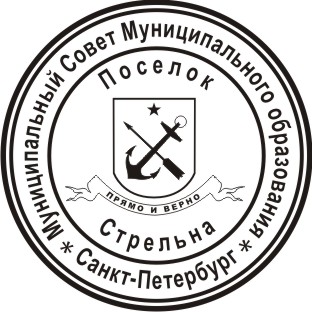 МУНИЦИПАЛЬНЫЙ СОВЕТ ВНУТРИГОРОДСКОГО МУНИЦИПАЛЬНОГО ОБРАЗОВАНИЯ САНКТ-ПЕТЕРБУРГА ПОСЕЛОК СТРЕЛЬНАVI СОЗЫВАРЕШЕНИЕот  19 августа 2021 года                                                                                                 № 43О внесении изменений и дополнений  в Устав Внутригородского   муниципального образования  Санкт-Петербурга поселок СтрельнаВ соответствии с Федеральным законом  от 01.05.2019 N 87-ФЗ «О внесении изменений в Федеральный закон «Об общих принципах организации местного самоуправления в Российской Федерации», Законом Санкт-Петербурга от 30.04.2021 N 183-42 «О внесении изменений в Закон Санкт-Петербурга «О территориальном устройстве Санкт-Петербурга» и Закон Санкт-Петербурга «Об организации местного самоуправления в Санкт-Петербурге», Федеральным законом от 06.10.2003 N 131-ФЗ «Об общих принципах организации местного самоуправления в Российской Федерации», Законом Санкт-Петербурга от 23.09.2009 № 420-79 «Об организации местного самоуправления в Санкт-Петербурге», Уставом Внутригородского муниципального образования Санкт-Петербурга поселок Стрельна, МУНИЦИПАЛЬНЫЙ СОВЕТРЕШИЛ: Принять в первом чтении изменения и дополнения в Устав Внутригородского   Муниципального образования Санкт-Петербурга поселок Стрельна, принятый решением Муниципального Совета Муниципального образования поселок Стрельна от 14.03.2017 № 09 с изменениями и дополнениями, принятыми решениями Муниципального Совета Муниципального образования поселок Стрельна от 05.09.2017 № 63, от 19.06.2018 № 37, от 29.09.2020 № 51, от 30.03.2021 № 22  согласно приложению № 1.Предложить депутатам Муниципального Совета, Главе местной администрации,  общественным организациями, трудовым коллективам и гражданам Муниципального образования поселок Стрельна до 24 сентября 2021 года дать в письменном виде свои предложения и замечания на вносимые в Устав  изменения и дополнения по адресу: 198515, Санкт-Петербург, пос. Стрельна, Санкт-Петербургское шоссе, д.69, литер А. Муниципальный Совет Муниципального образования поселок Стрельна или по факсу 421-43-03, 421-39-88, справки по телефону 421-43-03, E-mail: msovet@mo-strelna.ru (понедельник – четверг с 09.00 до 18.00, пятница с 09.00 до 17.00, перерыв с 13.00 до 14.00). Провести публичные слушания на территории Внутригородского муниципального образования Санкт-Петербурга поселок Стрельна по проекту решения Муниципального Совета Муниципального образования поселок Стрельна «О внесении изменений и дополнений  в Устав Внутригородского   муниципального образования  Санкт-Петербурга поселок Стрельна».Инициатор проведения публичных слушаний Муниципальный Совет Муниципального образования поселок Стрельна.Публичные слушания провести 24 сентября 2021 года в 18 часов 00 минут  в помещении Галереи Львовского дворца, по адресу: 198515, Санкт-Петербург, пос. Стрельна, Санкт-Петербургское шоссе, дом 69, литер. А. Информацию о проведении публичных слушаний, изменения и дополнения  в Устав Внутригородского   муниципального образования  Санкт-Петербурга поселок Стрельна (Приложение № 1 к настоящему решению) и порядок учета предложений граждан по проекту решения Муниципального Совета Муниципального образования поселок Стрельна «О внесении изменений и дополнений  в Устав Внутригородского   муниципального образования  Санкт-Петербурга поселок Стрельна», а также порядок участия граждан в их обсуждении опубликовать в специальном выпуске газет «Вести Стрельны», разместить на официальном сайте Муниципального образования поселок Стрельна в сети «Интернет».  Главе Муниципального образования, исполняющему полномочия председателя Муниципального Совета Беленкову В.Н. организовать учет поступивших предложений и замечаний на вносимые изменения и дополнения в Устав, обобщить поступившие поправки и внести их на рассмотрение рабочей группы и Муниципального Совета.5. Контроль за исполнением настоящего решения возложить на Главу Муниципального образования, исполняющего полномочия председателя Муниципального Совета Беленкова Валерия Николаевича.6. Настоящее решение вступает в силу после его официального опубликования (обнародования).Глава Муниципального образования,исполняющий полномочия председателя  Муниципального Совета                                                                                          В.Н. Беленков                                                                                                  Приложение № 1                                                                                     к Решению Муниципального Совета                                                                                         Муниципального образования                                                                                              поселок Стрельна                                                                                        от19 августа  2021 года    № 43Изменения  и дополнения в Устав Внутригородского муниципального образования Санкт-Петербурга поселок Стрельна Внести изменения и дополнения в Устав Внутригородского   муниципального образования Санкт-Петербурга поселок Стрельна, принятый решением Муниципального Совета Муниципального образования  поселок Стрельна от 14.03.2017 № 09, с изменениями и дополнениями,  принятыми решением Муниципального Совета Муниципального образования поселок Стрельна от 05.09.2017 № 63, решением Муниципального Совета Муниципального образования поселок  Стрельна от 19.06.2018 № 37, решением Муниципального Совета Муниципального образования поселок  Стрельна от 29.09.2020 № 51, от 30.03.2021 № 22 (далее –Устав):Наименование Устава изложить в следующей редакции:«Устав внутригородского муниципального образования города федерального значения Санкт-Петербурга поселок Стрельна». В пункте 1 преамбулы Устава слова «Внутригородского муниципального образования Санкт-Петербурга поселок Стрельна» заменить словами «внутригородского муниципального образования города федерального значения Санкт-Петербурга поселок Стрельна». В пункте 1 статьи 1 Устава слова «Внутригородское муниципальное образование Санкт-Петербурга поселок Стрельна» заменить словами «внутригородское муниципальное образование города федерального значения Санкт-Петербурга поселок Стрельна». В пункте 2 статьи 29 Устава слова «Муниципальный Совет Муниципального образования поселок Стрельна» заменить словами «Муниципальный Совет внутригородского муниципального образования города федерального значения Санкт-Петербурга поселок Стрельна».В абзаце втором пункта 1 статьи 43 Устава слова «Полное официальное наименование: Местная администрация Муниципального образования поселок Стрельна.» заменить словами «Полное официальное наименование: Местная администрация внутригородского муниципального образования города федерального значения Санкт-Петербурга поселок Стрельна.»Подпункт 9 пункта 2 статьи 38 Устава изложить в следующей редакции:«9) прекращения гражданства Российской Федерации либо гражданства иностранного государства - участника международного договора Российской Федерации, в соответствии с которым иностранный гражданин имеет право быть избранным в органы местного самоуправления, наличия гражданства (подданства) иностранного государства либо вида на жительство или иного документа, подтверждающего право на постоянное проживание на территории иностранного государства гражданина Российской Федерации либо иностранного гражданина, имеющего право на основании международного договора Российской Федерации быть избранным в органы местного самоуправления, если иное не предусмотрено международным договором Российской Федерации;».Подпункт 7 пункта 28 статьи 40 Устава изложить в следующей редакции:«7) прекращения гражданства Российской Федерации либо гражданства иностранного государства - участника международного договора Российской Федерации, в соответствии с которым иностранный гражданин имеет право быть избранным в органы местного самоуправления, наличия гражданства (подданства) иностранного государства либо вида на жительство или иного документа, подтверждающего право на постоянное проживание на территории иностранного государства гражданина Российской Федерации либо иностранного гражданина, имеющего право на основании международного договора Российской Федерации быть избранным в органы местного самоуправления, если иное не предусмотрено международным договором Российской Федерации;».Пункт 6 статьи 45 Устава дополнить подпунктом 4 следующего содержания:«4) обязан сообщить в письменной форме Главе Муниципального образования о прекращении гражданства Российской Федерации либо гражданства иностранного государства - участника международного договора Российской Федерации, в соответствии с которым иностранный гражданин имеет право быть избранным в органы местного самоуправления, или приобретении гражданства (подданства) иностранного государства либо получении вида на жительство или иного документа, подтверждающего право на постоянное проживание на территории иностранного государства гражданина Российской Федерации либо иностранного гражданина, имеющего право на основании международного договора Российской Федерации быть избранным в органы местного самоуправления, в день, когда ему стало известно об этом, но не позднее пяти рабочих дней со дня прекращения гражданства Российской Федерации либо гражданства иностранного государства или приобретения гражданства (подданства) иностранного государства либо получения вида на жительство или иного документа, предусмотренного настоящим пунктом.».Подпункты 6, 7 пункта 1 статьи 50 Устава изложить в следующей редакции:«6) прекращения гражданства Российской Федерации либо гражданства (подданства) иностранного государства - участника международного договора Российской Федерации, в соответствии с которым иностранный гражданин имеет право находиться на муниципальной службе;7) наличия гражданства (подданства) иностранного государства либо вида на жительство или иного документа, подтверждающего право на постоянное проживание гражданина на территории иностранного государства, если иное не предусмотрено международным договором Российской Федерации;».Пункт 9 статьи 18 Устава изложить в следующей редакции:«9. Проект муниципального правового акта, выносимого на публичные слушания, не позднее чем за 10 дней до дня их проведения публикуется в средствах массовой информации Муниципального образования и размещается на официальном сайте МО пос. Стрельна в информационно-телекоммуникационной сети «Интернет».».Пункт 12 статьи 18 Устава изложить в следующей редакции:«12. Порядок организации и проведения публичных слушаний определяется Уставом Муниципального образования и нормативными правовыми актами Муниципального Совета Муниципального образования и должен предусматривать заблаговременное оповещение жителей Муниципального образования о времени и месте проведения публичных слушаний, заблаговременное ознакомление с проектом муниципального правового акта, в том числе посредством его размещения на официальном сайте МО пос. Стрельна в информационно-телекоммуникационной сети «Интернет».».Абзац второй пункта 6 статьи 53 Устава изложить в следующей редакции:«6. Глава Муниципального образования обязан опубликовать (обнародовать) зарегистрированные Устав, муниципальный правовой акт о внесении изменений и дополнений в Устав в течение семи дней со дня поступления из территориального органа уполномоченного федерального органа исполнительной власти в сфере регистрации уставов муниципальных образований уведомления о включении сведений об уставе муниципального образования, муниципальном правовом акте о внесении изменений в устав муниципального образования в государственный реестр уставов муниципальных образований субъекта Российской Федерации, предусмотренного частью 6 статьи 4 Федерального закона от 21 июля 2005 года N 97-ФЗ "О государственной регистрации уставов муниципальных образований".»